Сумська міська радаVІІ СКЛИКАННЯ XXXIX СЕСІЯРІШЕННЯвід 25 квітня 2018 року № 3338-МРм. СумиРозглянувши звернення громадян, надані документи, відповідно до протоколу засідання постійної комісії з питань архітектури, містобудування, регулювання земельних відносин, природокористування та екології Сумської міської ради від 22.02.2018 № 108, статей 12, 40, 79-1, 116, 118, 120, 121, 122 Земельного кодексу України, статті 55 Закону України «Про землеустрій», керуючись пунктом 34 частини першої статті 26 Закону України «Про місцеве самоврядування в Україні», Сумська міська рада  ВИРІШИЛА:1. Вважати таким, що втратив чинність пункт 154 додатку № 1 до рішення  виконавчого комітету Сумської міської Ради народних депутатів від 15.07.93                    № 474 «Про передачу в приватну власність земельних ділянок для будівництва та обслуговування житлових будинків і господарських будівель (присадибні ділянки)» стосовно надання у приватну власність земельної ділянки, площею 0,0600 га за адресою: вул. Павлова, 25 для будівництва і обслуговування жилого будинку, господарських будівель і споруд Киричек Галині Степанівні у з неоформленням нею права власності на земельну ділянку та переходом права власності на житловий будинок до Іщенка Віталія Миколайовича.2. Вважати таким, що втратив чинність пункт 179 додатку № 5 до рішення виконавчого комітету Сумської міської Ради народних депутатів від 16.12.93 № 723 «Про передачу в приватну власність земель» стосовно надання у приватну власність земельної ділянки, площею 0,1000 га за адресою: вул. Червонопрапорна, 55 для будівництва і обслуговування жилого будинку, господарських будівель і споруд Пархоменко Володимиру Олександровичу у зв’язку у з неоформленням ним права власності на земельну ділянку та переходом права власності на житловий будинок до Шевченка Володимира Івановича та Гордієнка Анатолія Миколайовича.3. Вважати таким, що втратив чинність пункт 71 додатку 1 до рішення  Сумської міської ради від 26 листопада 2014 року № 3783-МР «Про передачу у власність (оренду) земельних ділянок громадянам» стосовно надання у власність  Шевцовій Юлії Вікторівні земельної ділянки, площею 29/50 від 0,1000 га за адресою: м. Суми вул. Писарівська, 19 у зв’язку з неоформленням прав власності на земельну ділянку та виділенням в натурі частки із нерухомого майна- домоволодіння по вул. Писарівська, 19 як окремого об’єкта нерухомого майна на праві власності Шварц Юлії Вікторівни та присвоєння йому поштової адреси:  вул. Писарівська, 19/1.4. Вважати таким, що втратив чинність пункт 119 додатку № 1 до рішення  виконавчого комітету Сумської міської Ради народних депутатів від 16.06.94                    № 313 «Про передачу в приватну власність земельних ділянок» стосовно надання у приватну власність земельної ділянки, площею 0,1000 га за адресою:                                       вул. Березова, 20 для будівництва і обслуговування жилого будинку, господарських будівель і споруд Керб Михайлу Васильовичу у зв’язку з неоформленням ним права власності на земельну ділянку та переходом права власності на житловий будинок до Стеценко Світлани Анатоліївни.5. Затвердити технічні документації із землеустрою щодо встановлення (відновлення) меж земельних ділянок в натурі (на місцевості) та надати у власність земельні ділянки громадянам, які знаходяться у них в користуванні для будівництва і обслуговування жилого будинку, господарських будівель і споруд згідно з додатком.Сумський міський голова                                                                   О.М. ЛисенкоВиконавець: Клименко Ю.М.                       Ворона А.О.Додатокдо рішення Сумської міської ради «Про втрату чинності деяких пунктів рішень виконавчого комітету Сумської міської Ради народних депутатів та надання у власність земельних ділянок  громадянам, які знаходяться у них в користуванні»від 25 квітня 2018 року № 3338-МРСПИСОКгромадян, яким надаються у власність земельні ділянки для будівництва і обслуговування житлового будинку, господарських будівель і споруд за рахунок земель житлової та громадської забудови Сумської міської ради	Сумський міський голова                                                                                                                                                   О.М. ЛисенкоВиконавець: Клименко Ю.М.                     Ворона А.О.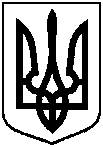 Про втрату чинності деяких пунктів рішень виконавчого комітету Сумської міської Ради народних депутатів, Сумської міської ради та надання у власність земельних ділянок громадянам, які знаходяться у них в користуванні№ з/пПрізвище, ім’я, по батькові реєстраційний номер облікової картки платника податків або серія та номер паспортуАдреса земельної ділянки,кадастровий номерПлоща        згідно з    обміром,гаПередається у власність, га№ з/пПрізвище, ім’я, по батькові реєстраційний номер облікової картки платника податків або серія та номер паспортуАдреса земельної ділянки,кадастровий номерПлоща        згідно з    обміром,гаПередається у власність, га№ з/пПрізвище, ім’я, по батькові реєстраційний номер облікової картки платника податків або серія та номер паспортуАдреса земельної ділянки,кадастровий номерПлоща        згідно з    обміром,гаПередається у власність, га123451.Іщенко Віталій Миколайович,2690710735вул. Павлова, 25,5910136600:21:030:00080,05930,05932.Шевченко Володимир Іванович,1956104217,Гордієнко Анатолій Миколайович,2599203633вул. Баранівська (колишня Червонопрапорна), 55,5910136600:08:017:00430,1000½ від 0,1000,½ від 0,10003.Шварц Юлія Вікторівна,2876210703вул. Писарівська, 19/1,5910136600:05:007:00680,07000,07004.Стеценко Світлана Анатоліївна,2993715840вул. Березова, 20,5910136600:02:001:01340,10000,1000